11I The Trapezium RuleUsing 4 strips, estimate the area under the curve:Between the lines x = 0 and x = 2Using 8 strips, estimate the area under the curve:Between the lines x = 0 and x = 2Complete the table of values and use it to find an estimate for: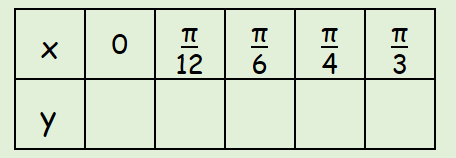 Use the trapezium rule with 4 strips to find an approximation for: